标准申报（手机APP端）居民个人2022年度综合所得年收入额超过6万元时，可以在3月1日至6月30日内，通过标准申报办理年度汇算。居民个人取得境外所得的，可到WEB端或办税服务厅办理。一、使用“个人所得税”APP申报，您可以从以下入口：☞进入年度汇算： 一是从首页中间部位【2022综合所得年度汇算】-【开始申报】进入；二是从首页的【常用业务】区块的【综合所得年度汇算】进入；三是从【快捷入口】-【我要办税】下或底部【办税】菜单进入后，点击在【税费申报】下的【综合所得年度汇算】。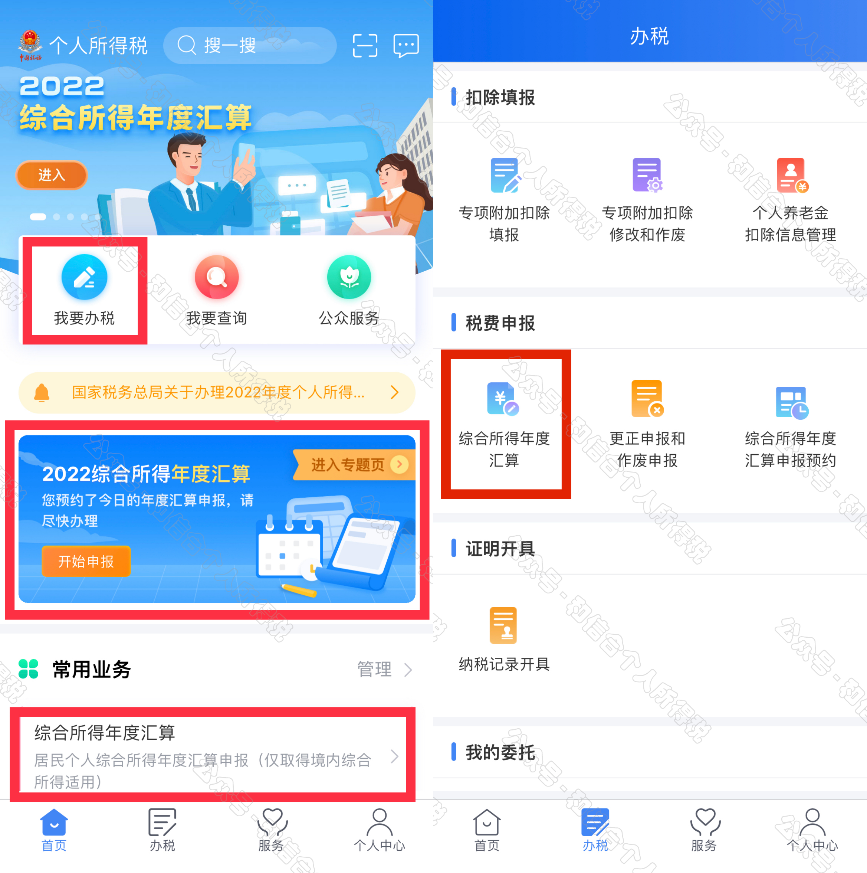 二、方式一：选择申报表预填服务进入申报界面，选择【我需要申报表预填服务】：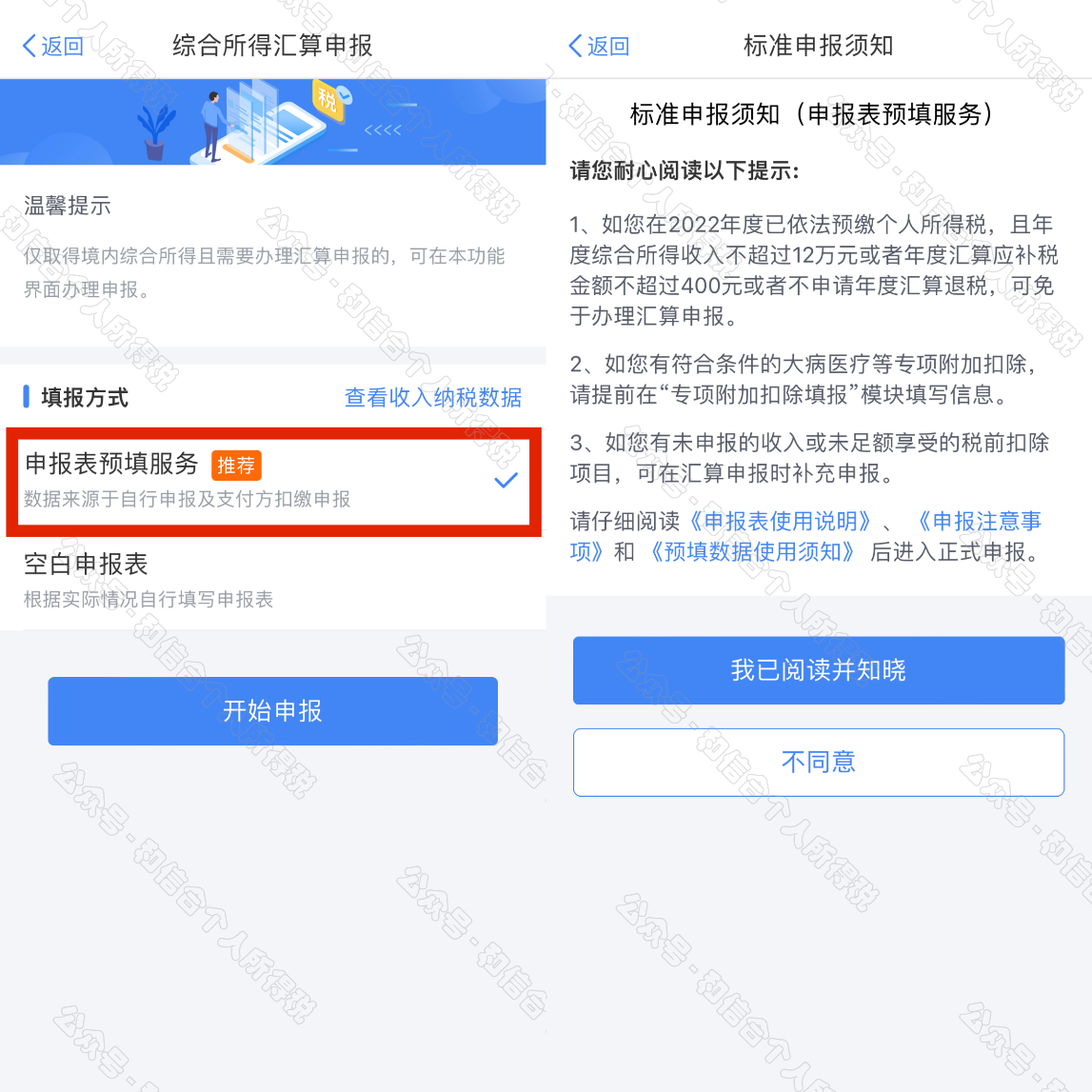 （一）确认基本信息 基本信息页面支持修改“电子邮箱、联系地址”信息，选择本次申报的汇缴地，如下图所示：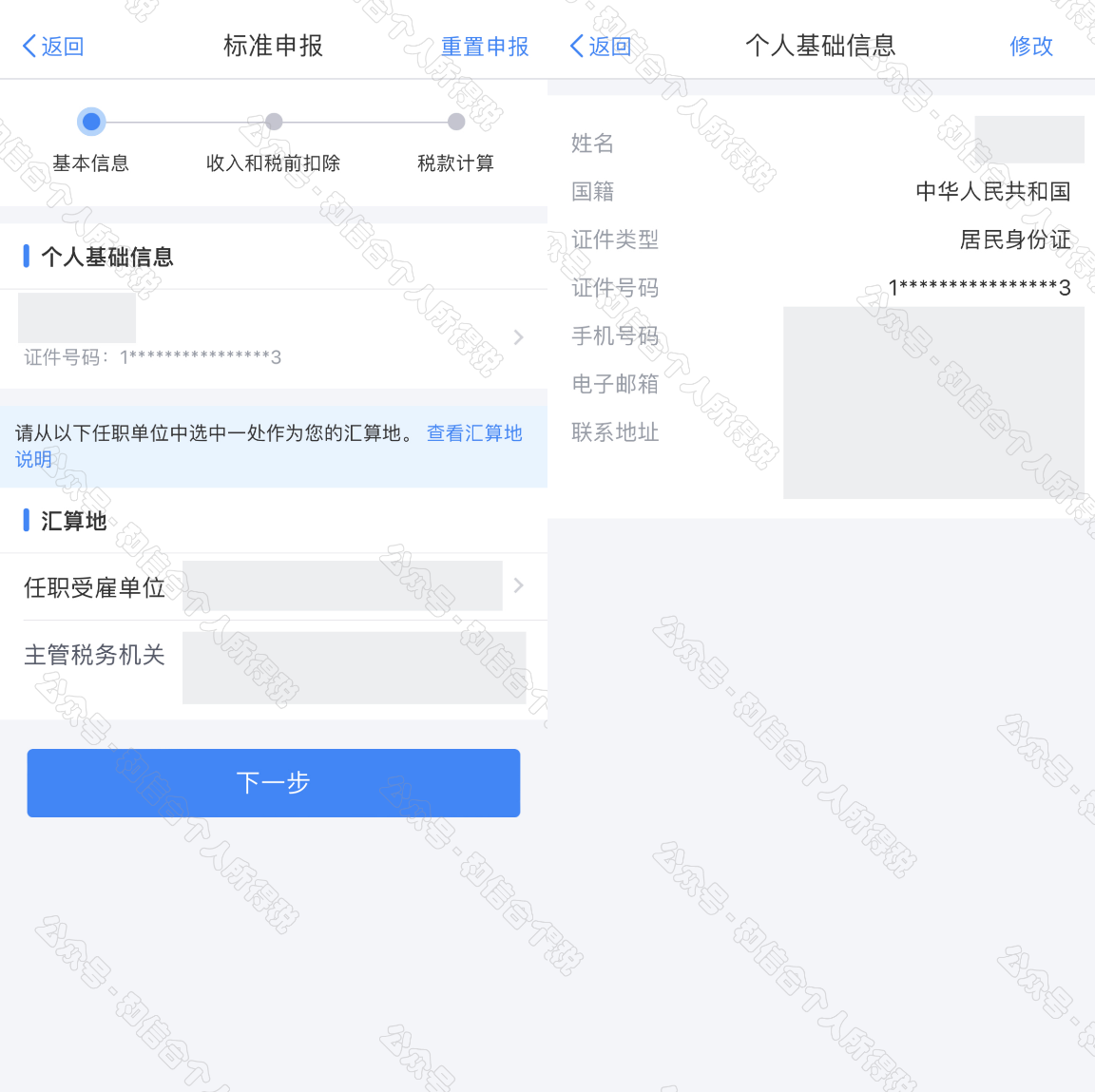 （二）生成和确认申报表信息 系统将自动归集您在纳税年度的收入纳税数据[工资薪金、劳务报酬、稿酬、特许权使用费]，并直接预填至相应申报栏次。您可点击对应项目，进入详情界面核对：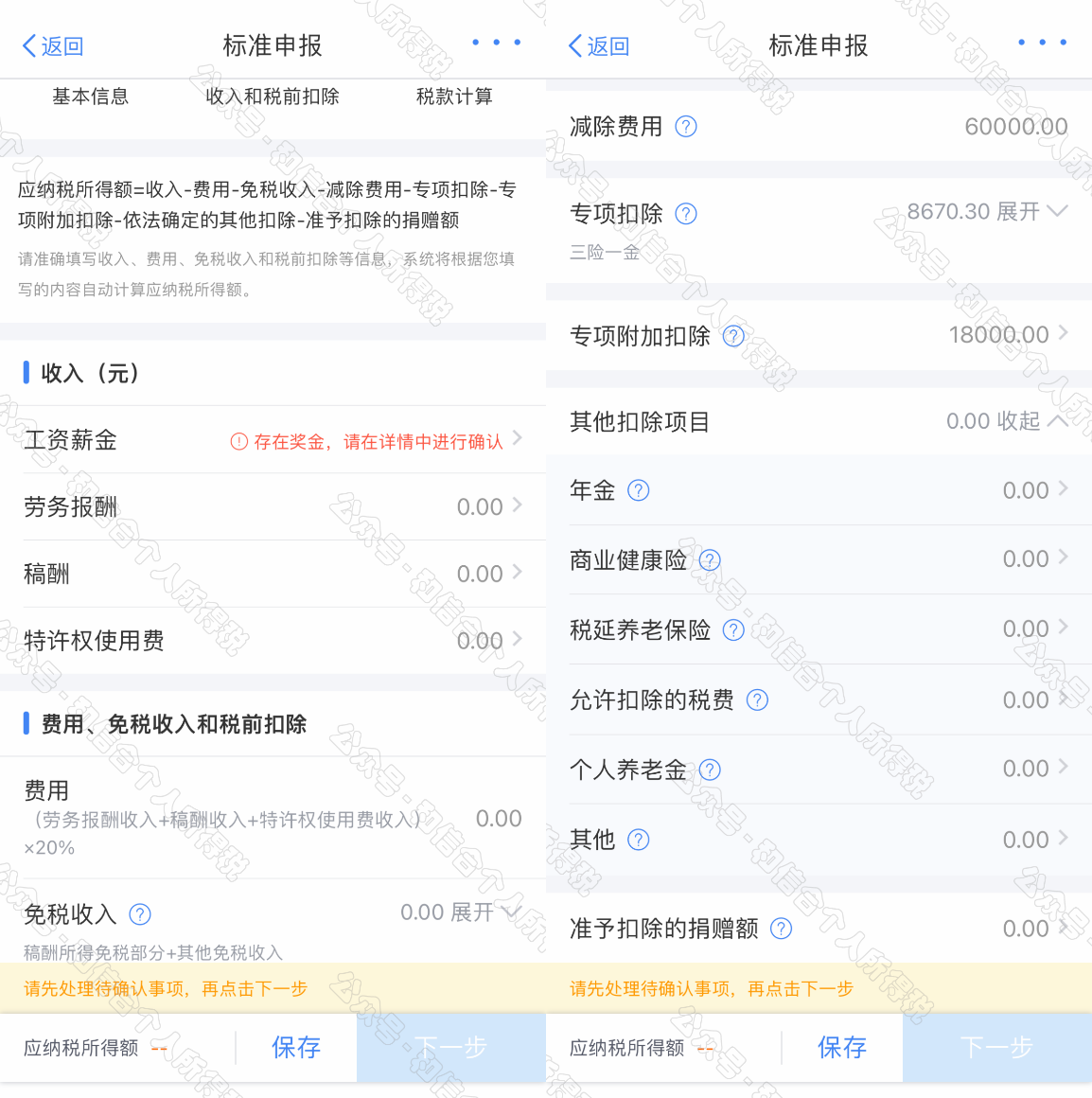 如您确认相关数据无误、没有要修改的事项，可跳过步骤三，直接进入步骤四，直接提交申报进行缴款或退税。（三）核实和修改申报表信息 若您需要核实的已预填的申报数据，可查看对应明细表或附表。（1）完善收入数据在收入列表界面，您可分所得项目，进行收入的【新增】和【申诉】。如该笔收入与实际金额不符，请与扣缴单位核实。如您从未取得该笔收入，可发起【申诉】，申诉后，该收入将暂不并入年度汇算。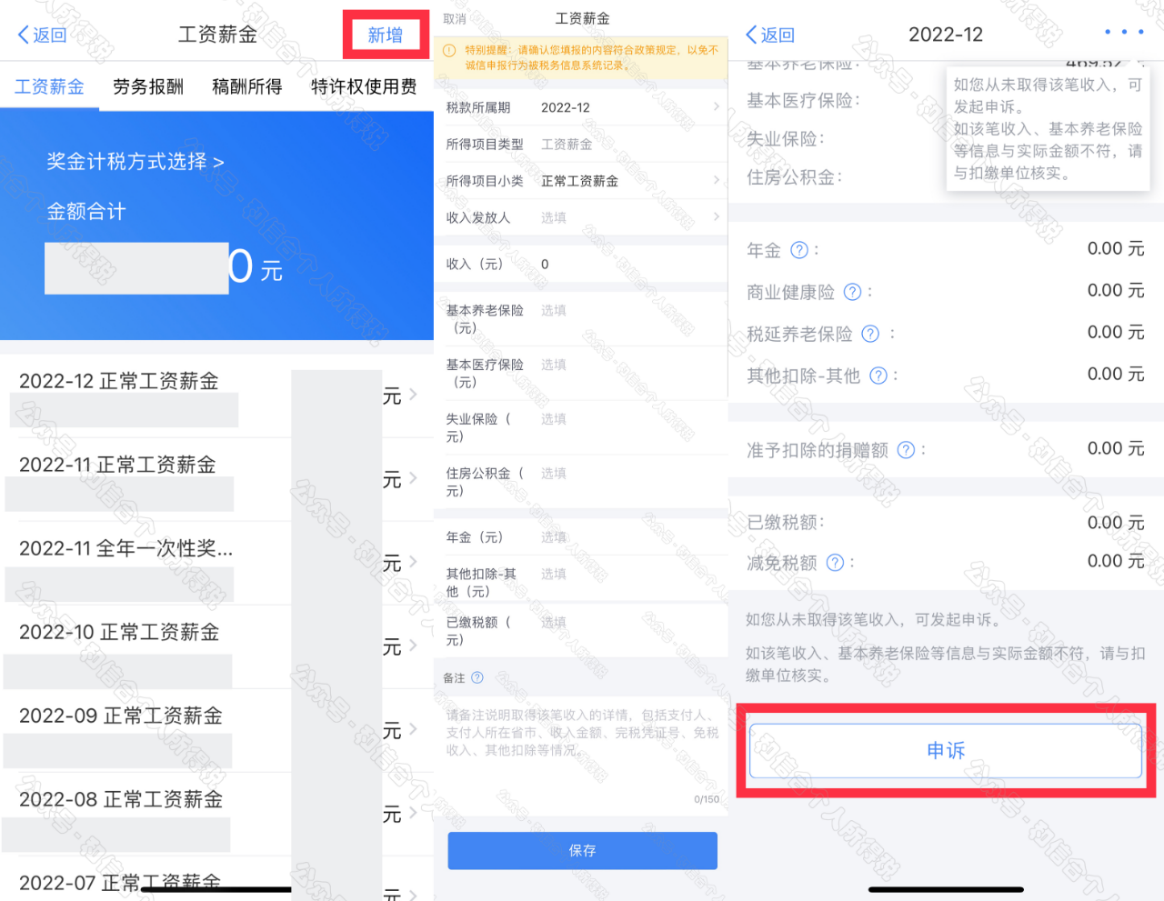 （2）全年一次性奖金设置年度汇算时，如您选择将全年一次性奖金合并至综合所得计税的，或者有多笔全年一次性奖金的，可通过【奖金计税方式选择】进行设置。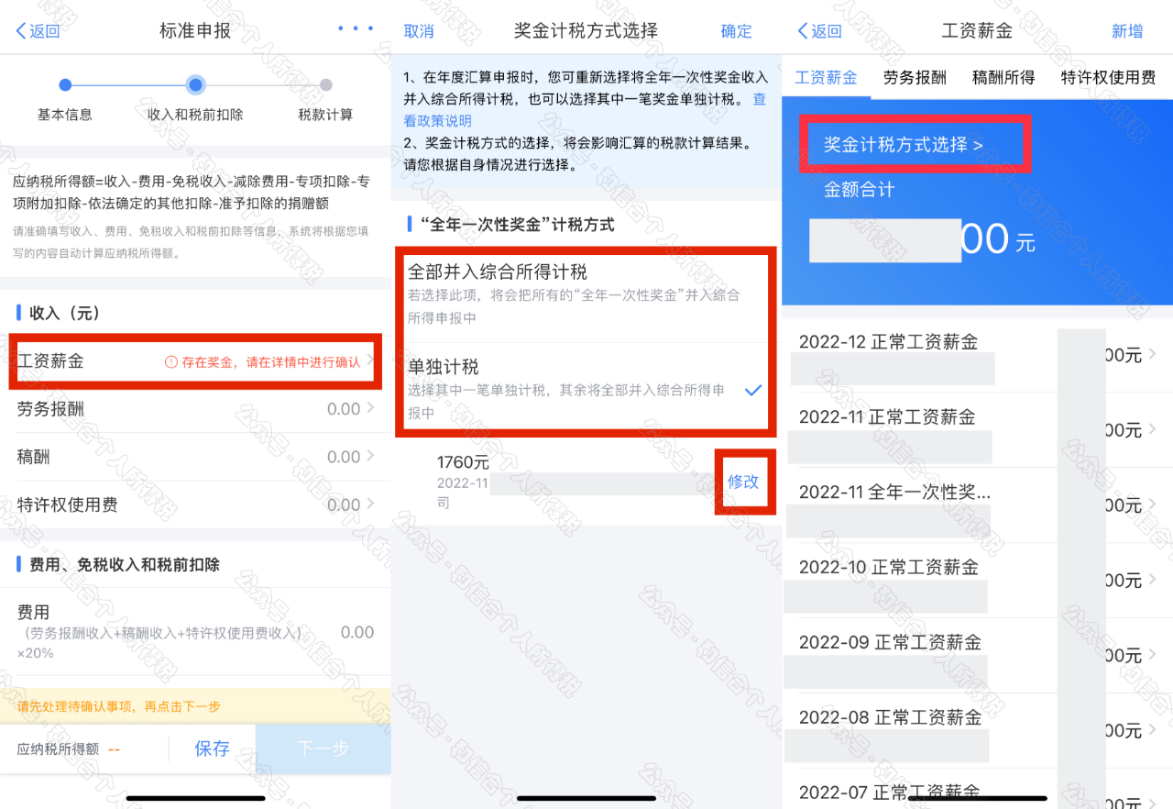 （3）完善扣除信息点击除专项附加扣除之外的明细数据可进入对应详情界面，您可进行【新增】、【修改】、【申诉】等操作，步骤同前一步的（1）完善收入数据一致。①专项附加扣除若您需要新增或修改专项附加扣除信息，可点击【新增】，跳转至采集界面后进行填报。填报完成后，可选择跳转回年度汇算继续填报。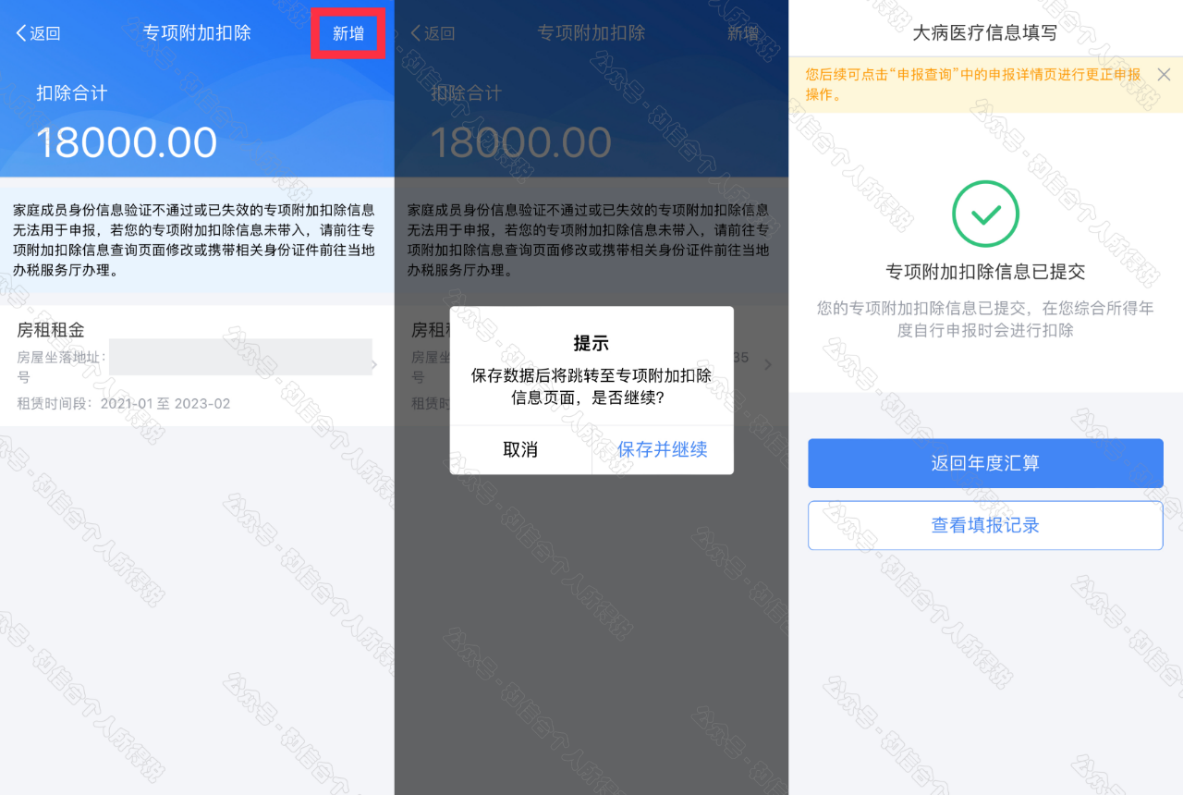 ②专项扣除（三险一金）在专项扣除列表界面，您可分项目进行新增和申诉。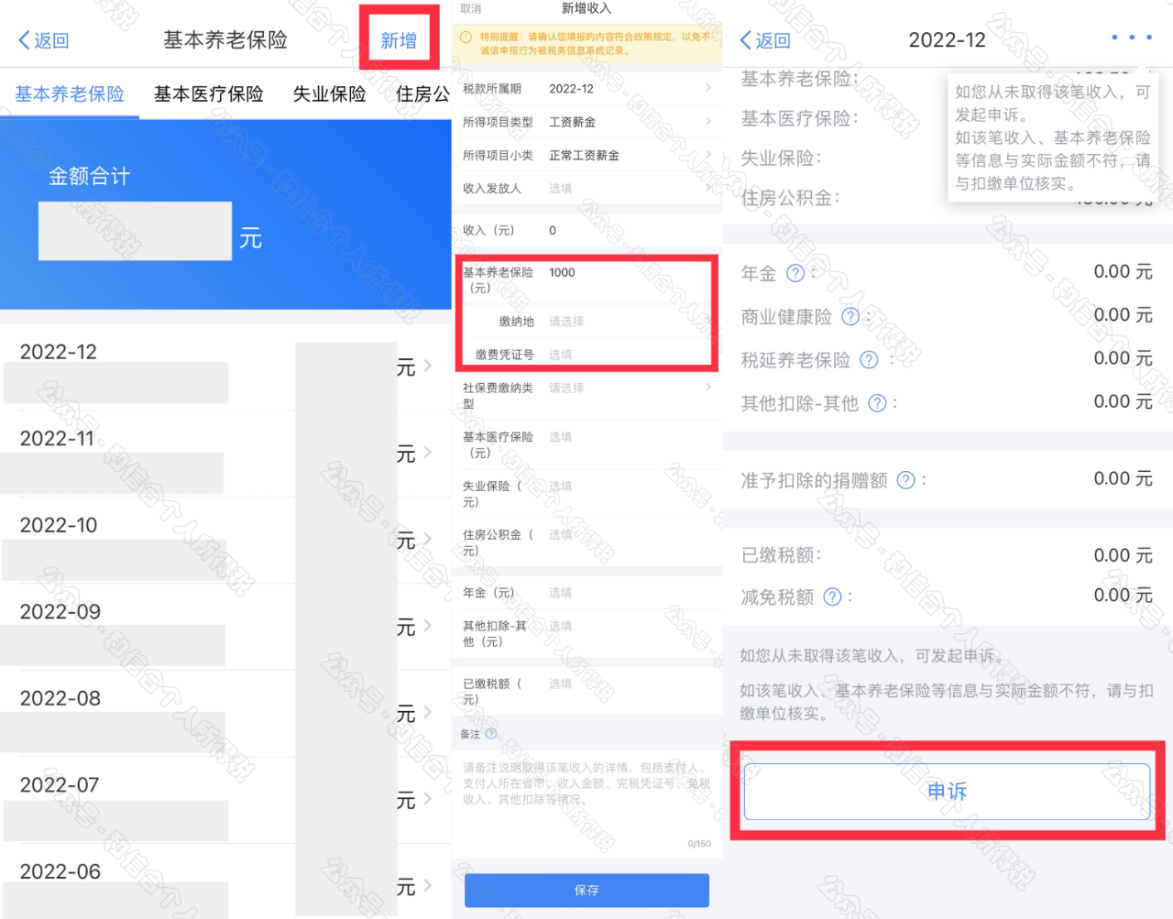 ③商业健康险（税收递延养老保险）在其他扣除明细列表界面，您可点击【商业健康险】、【税收递延养老保险】页面，分别进行新增和修改。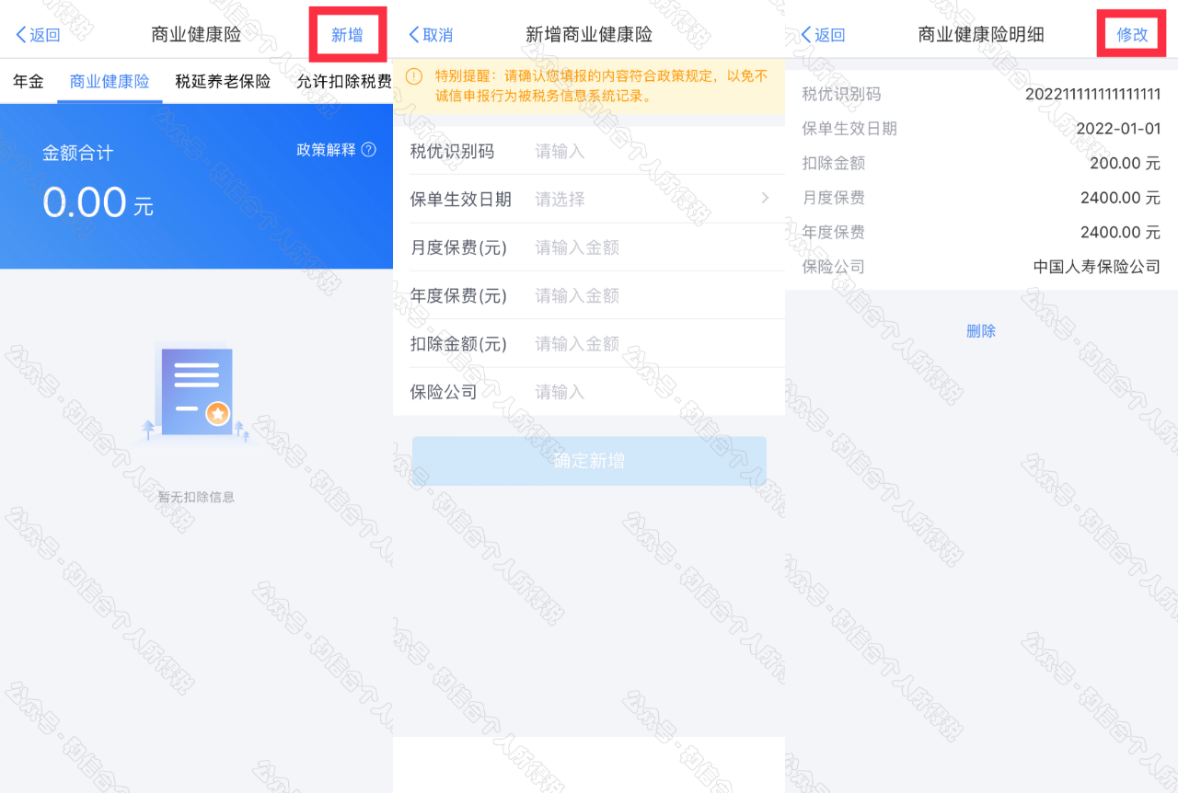 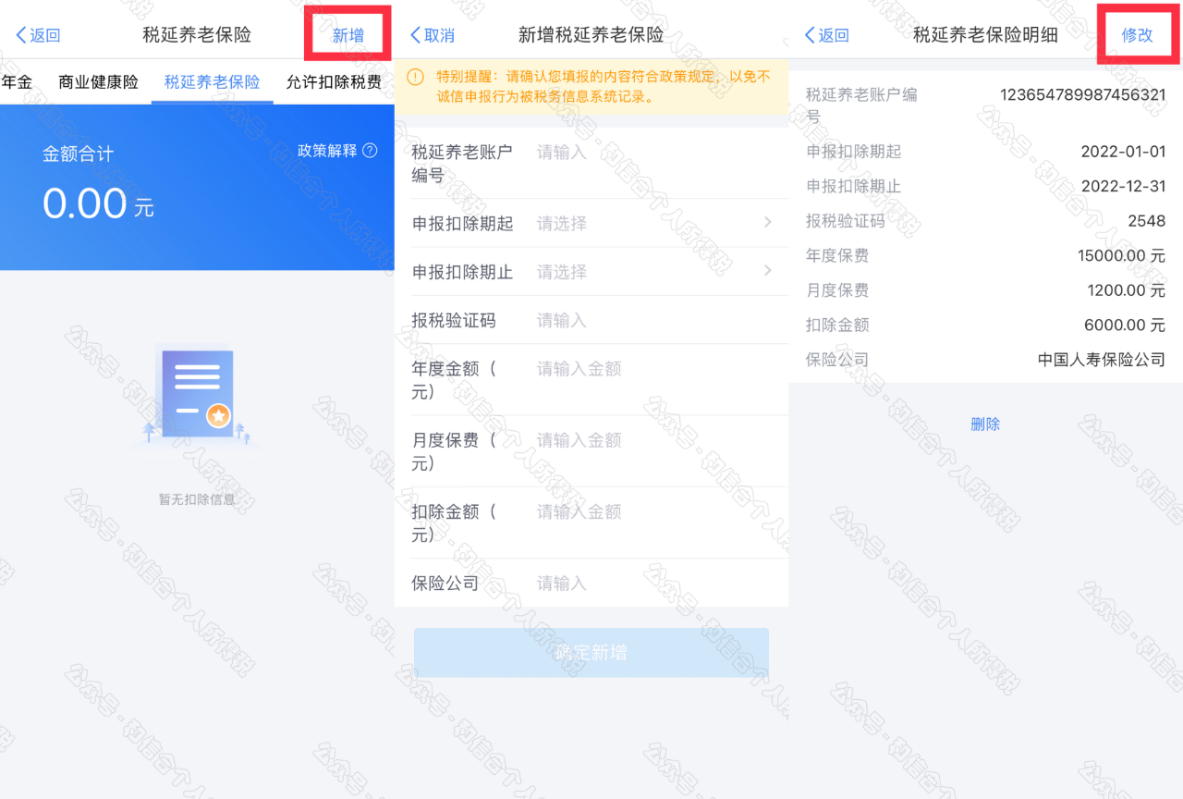 ④个人养老金在个人养老金列表界面，您可进行新增和修改。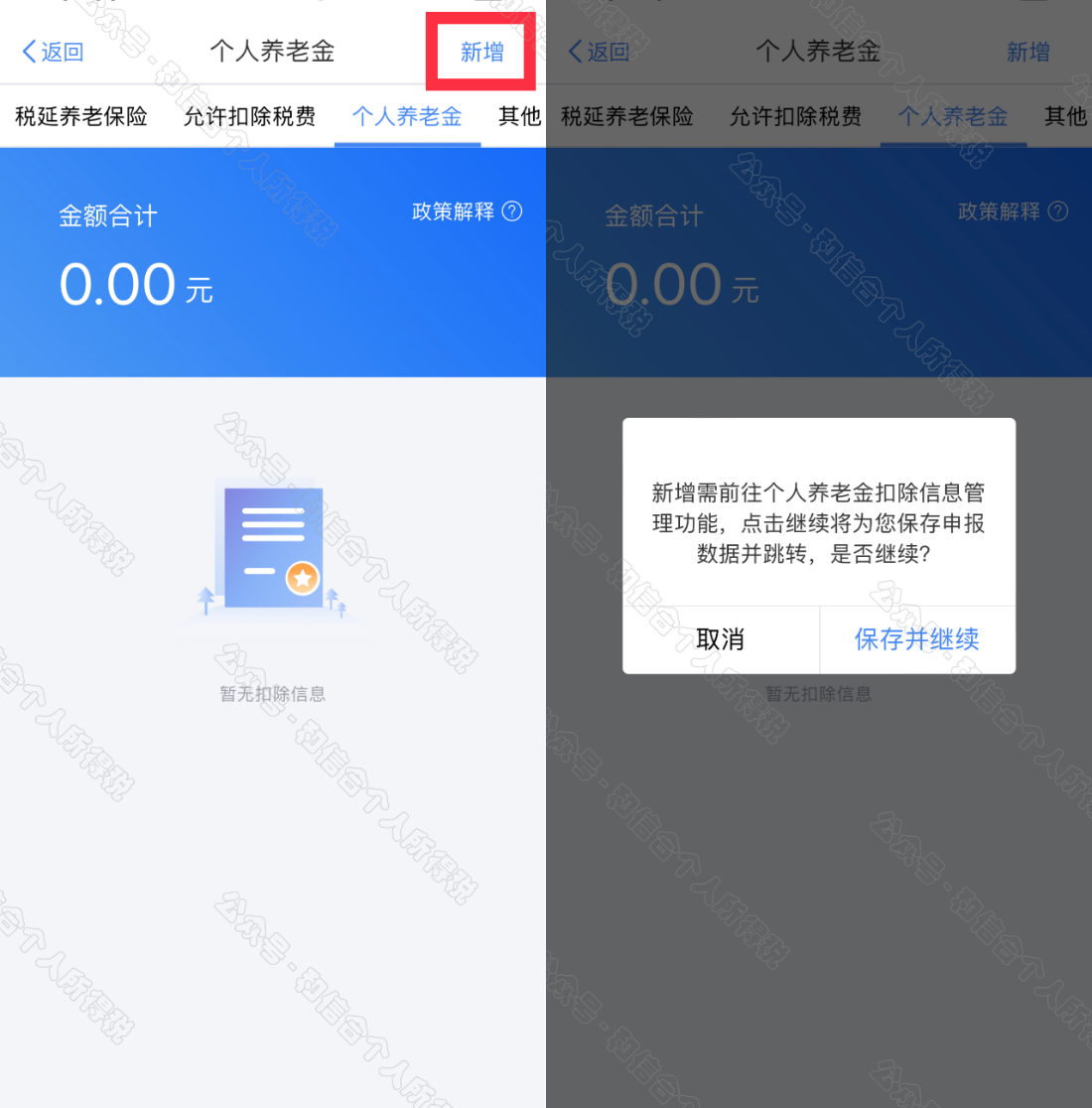 ⑤准予扣除的捐赠额在准予扣除的捐赠额列表界面，您可进行新增和修改。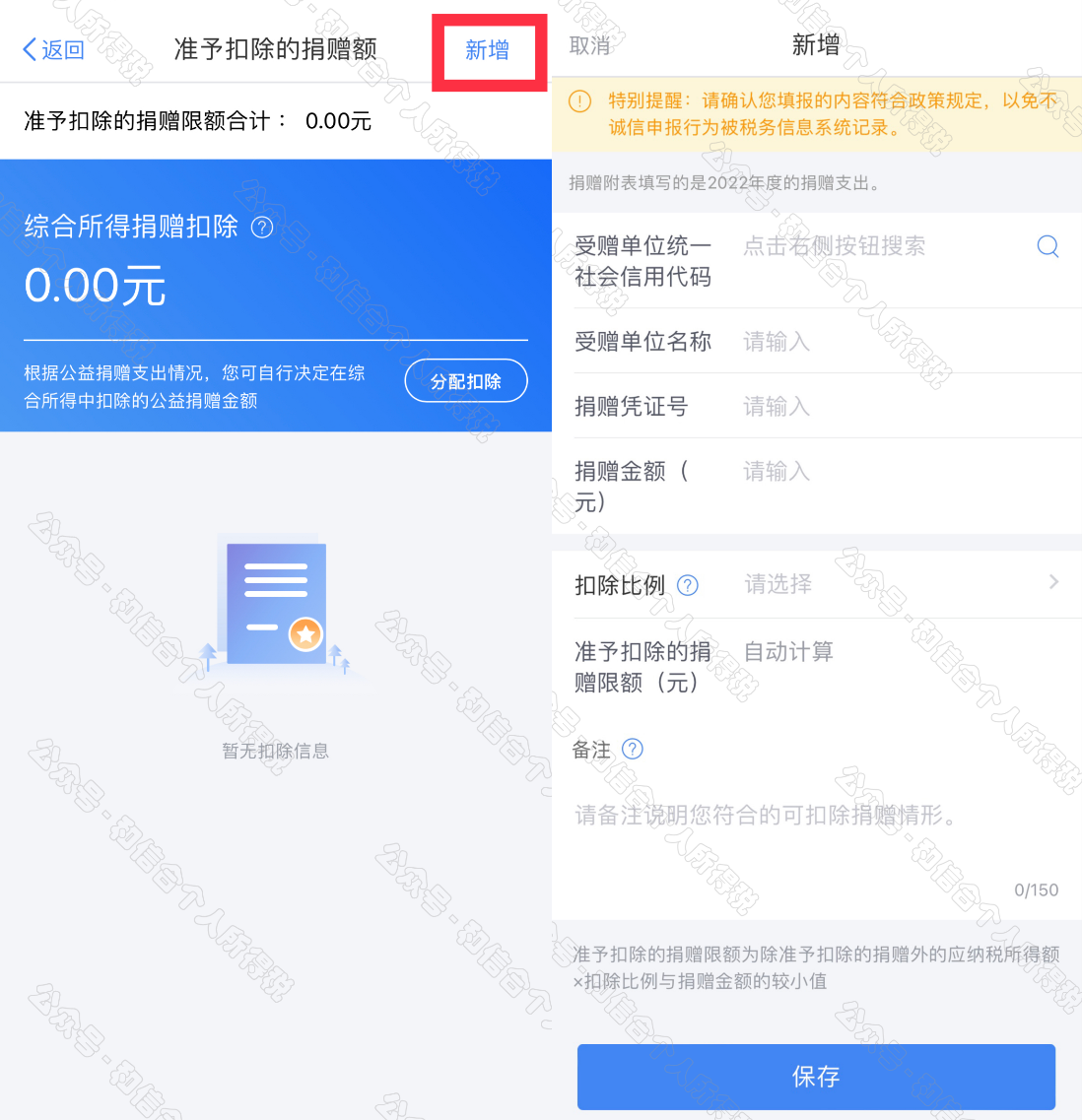 新增捐赠额后，可点击【分配扣除】设置您要在综合所得中扣除的金额。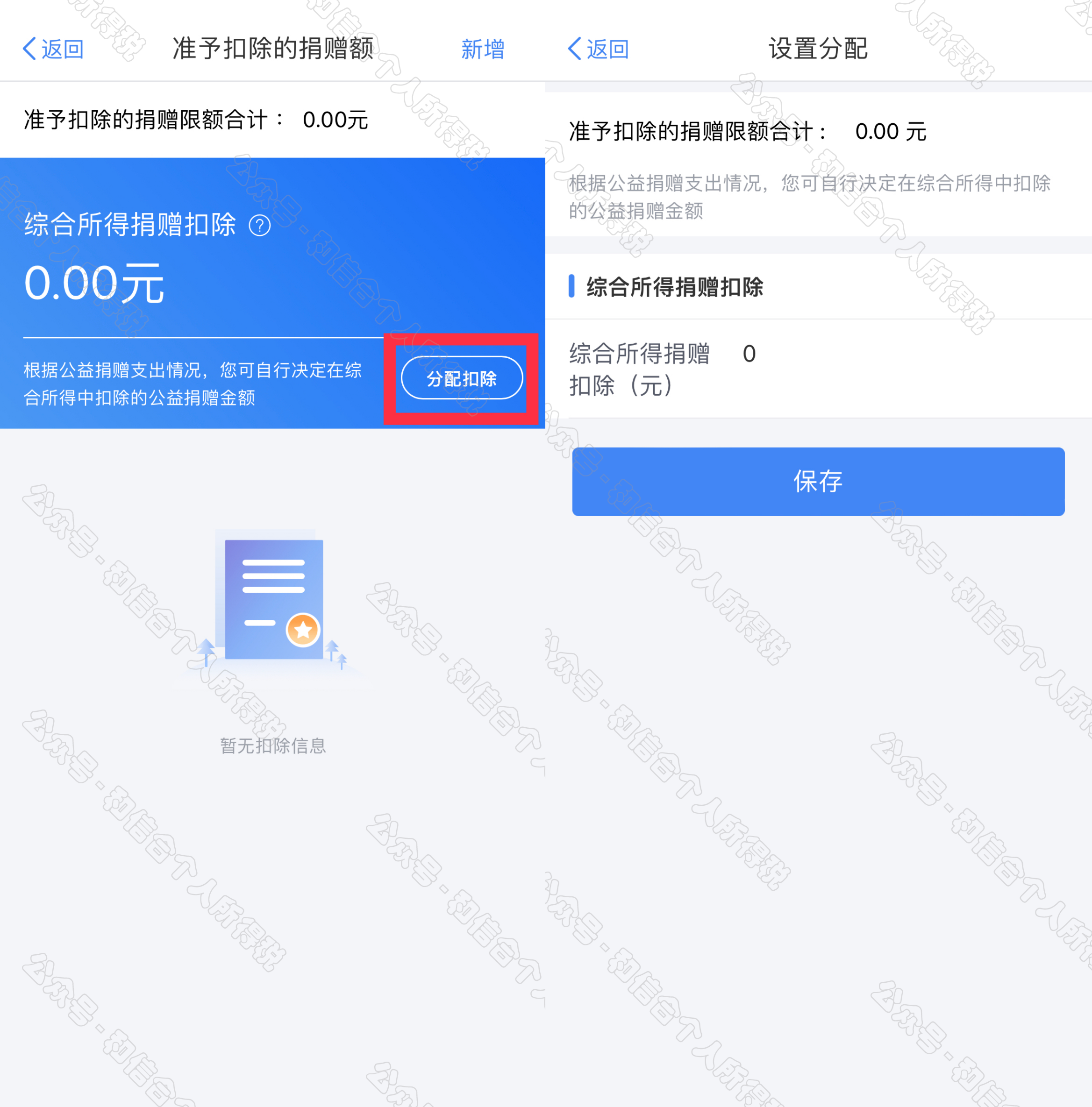 （4）税款计算如您有减免税事项（残疾、孤老人员、烈属），可以点击【减免税额】新增相关信息。确认结果后，点击【提交申报】。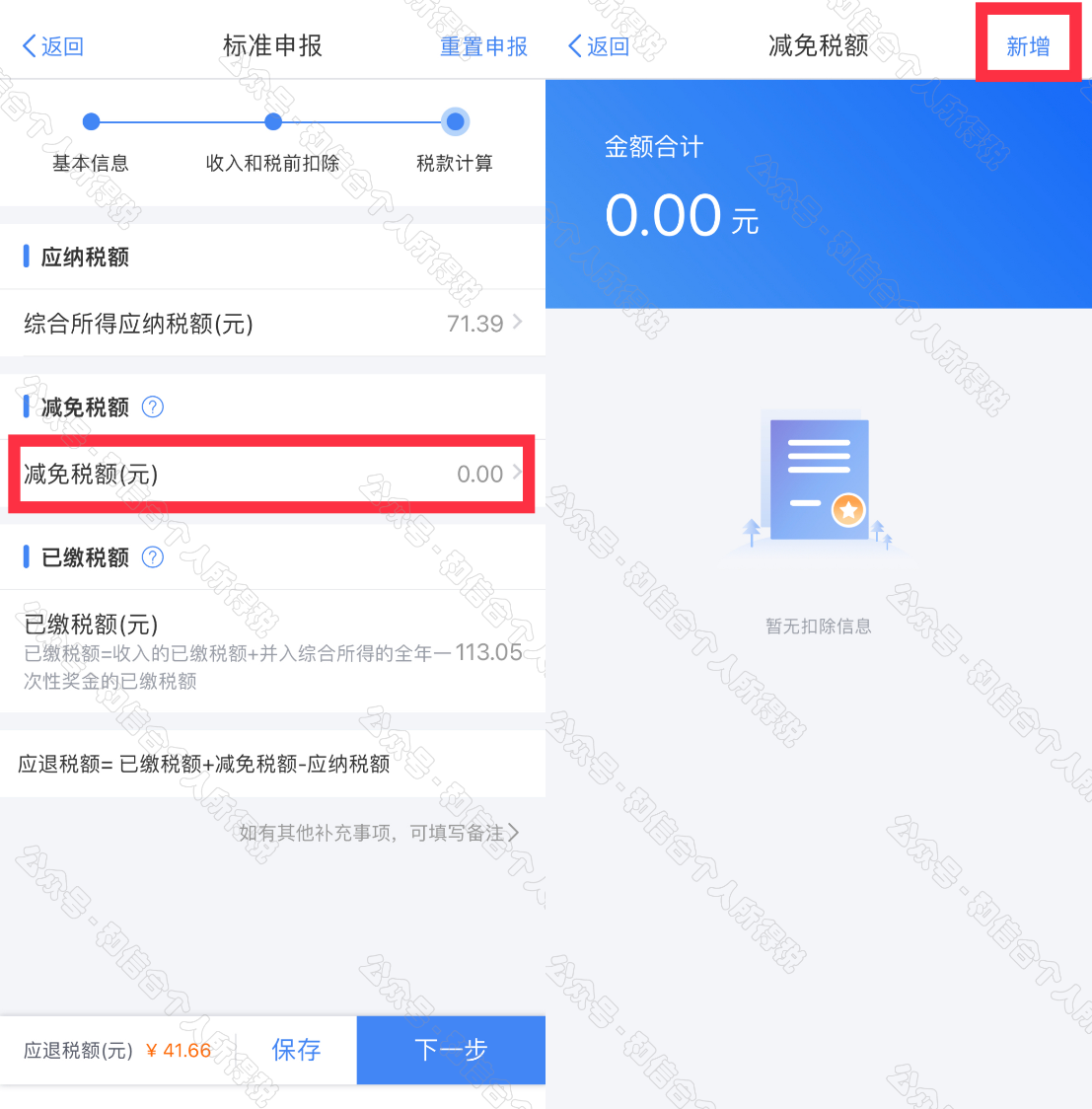 （四）缴纳税款或修改申请 若您收入不足12万元且有应补税额，或者是应补税额≤400元，申报提交后无需缴款，点击享受免申报。（1）缴税若您存在应补税额但不符合免于申报，可点击【立即缴税】进入缴税。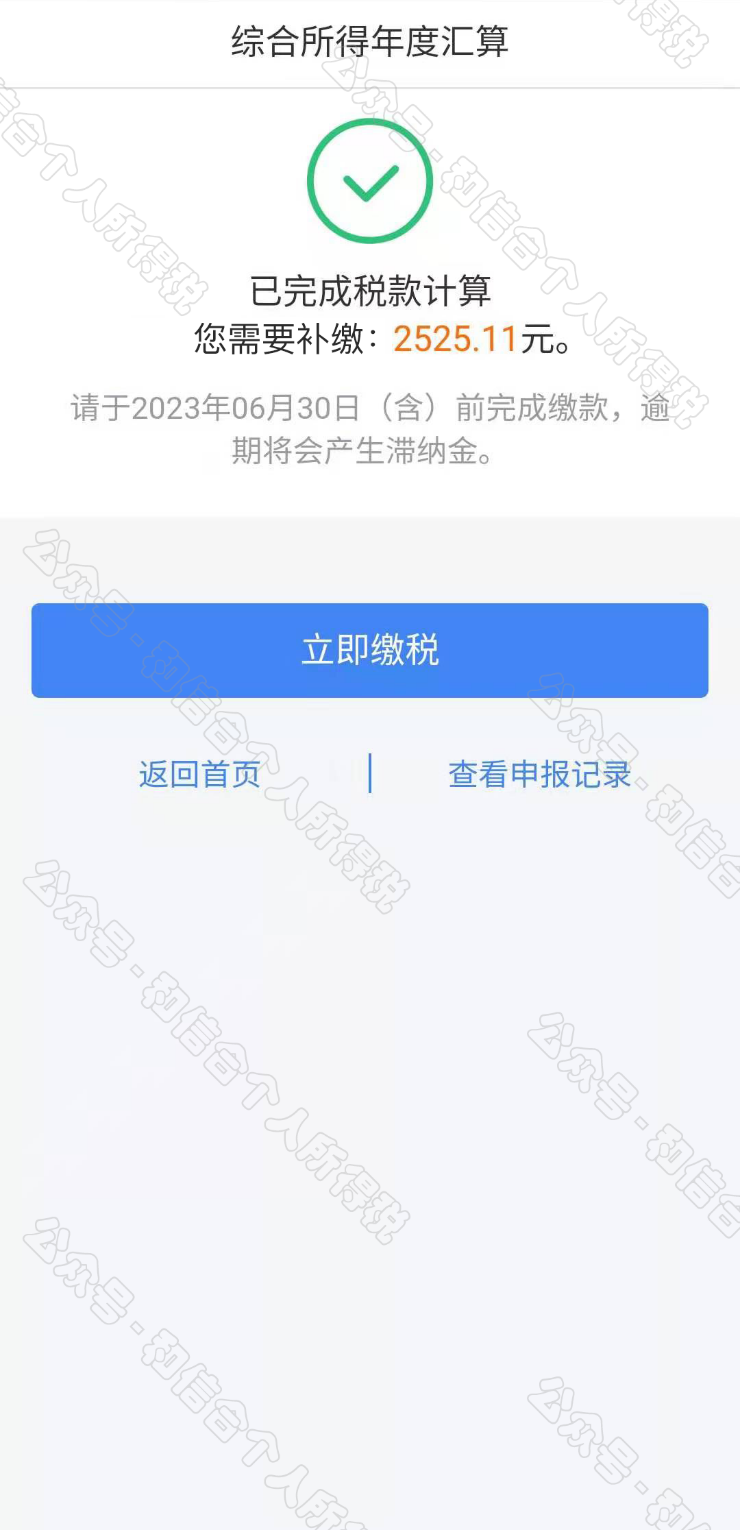 若暂不缴款可以选择【返回首页】或【查看申报记录】，后续可再次进行缴款。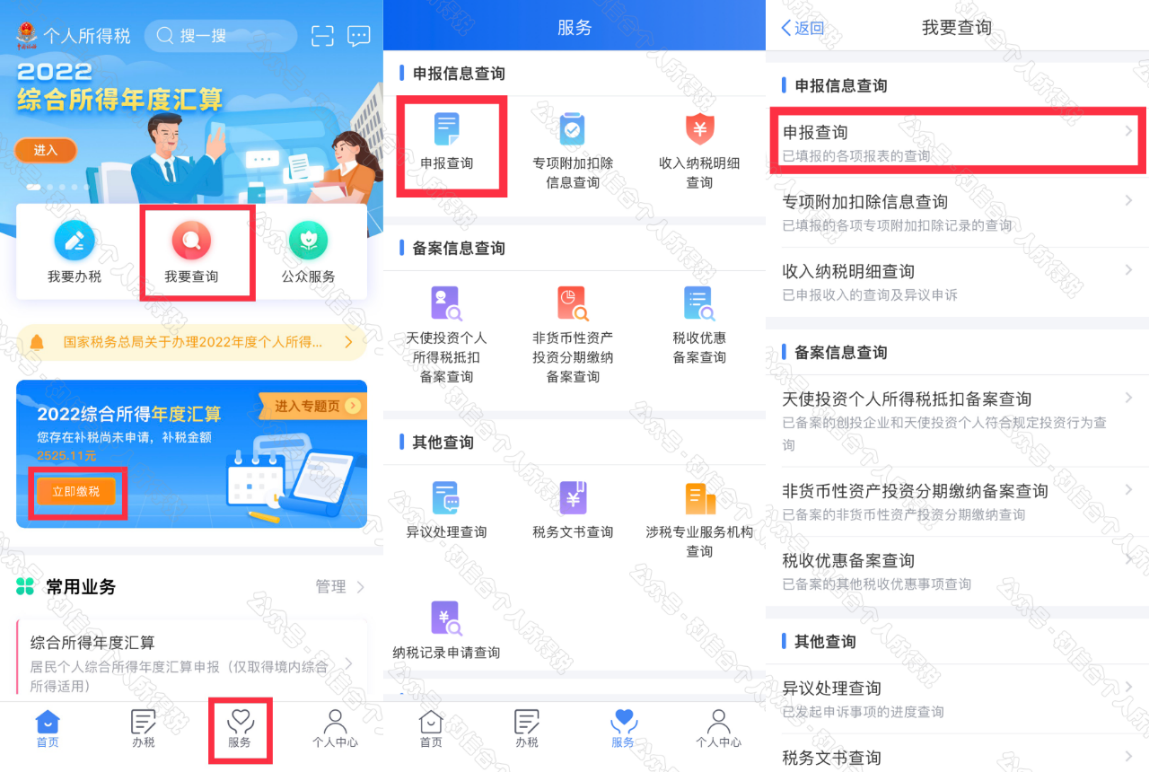 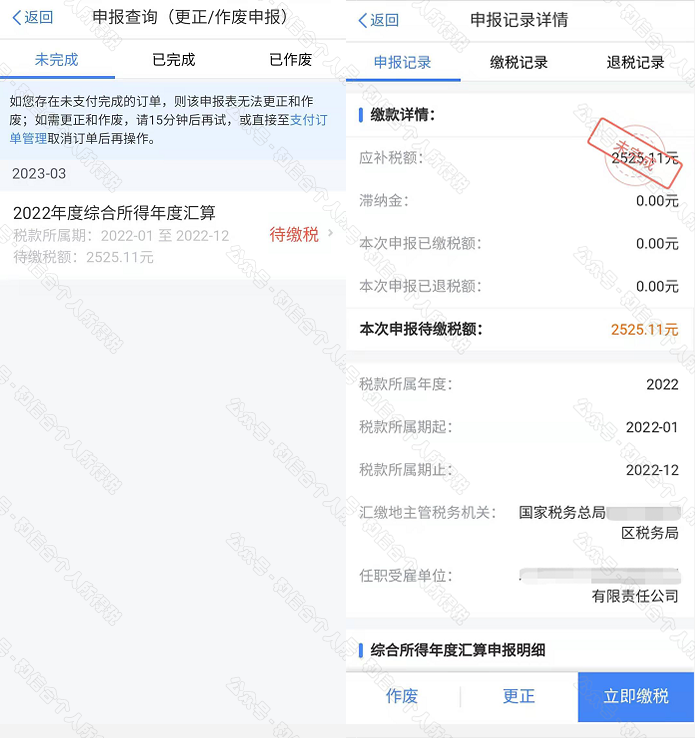 （2）申请退税若您存在多缴税款，可点击【申请退税】。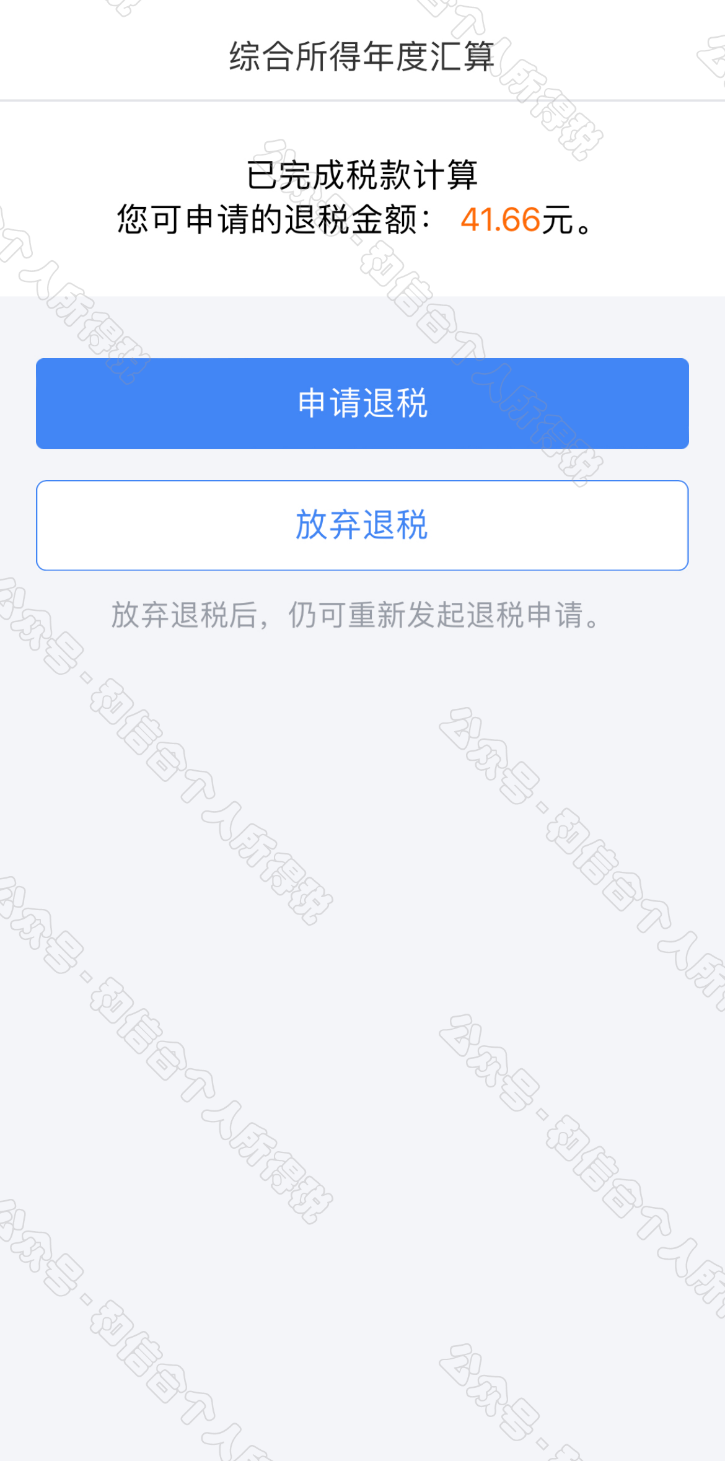 进入银行卡选择界面，会自动带出添加好的银行卡。如您未填报过银行卡信息或者需要更换银行卡，可以点击【添加银行卡信息】进行新增。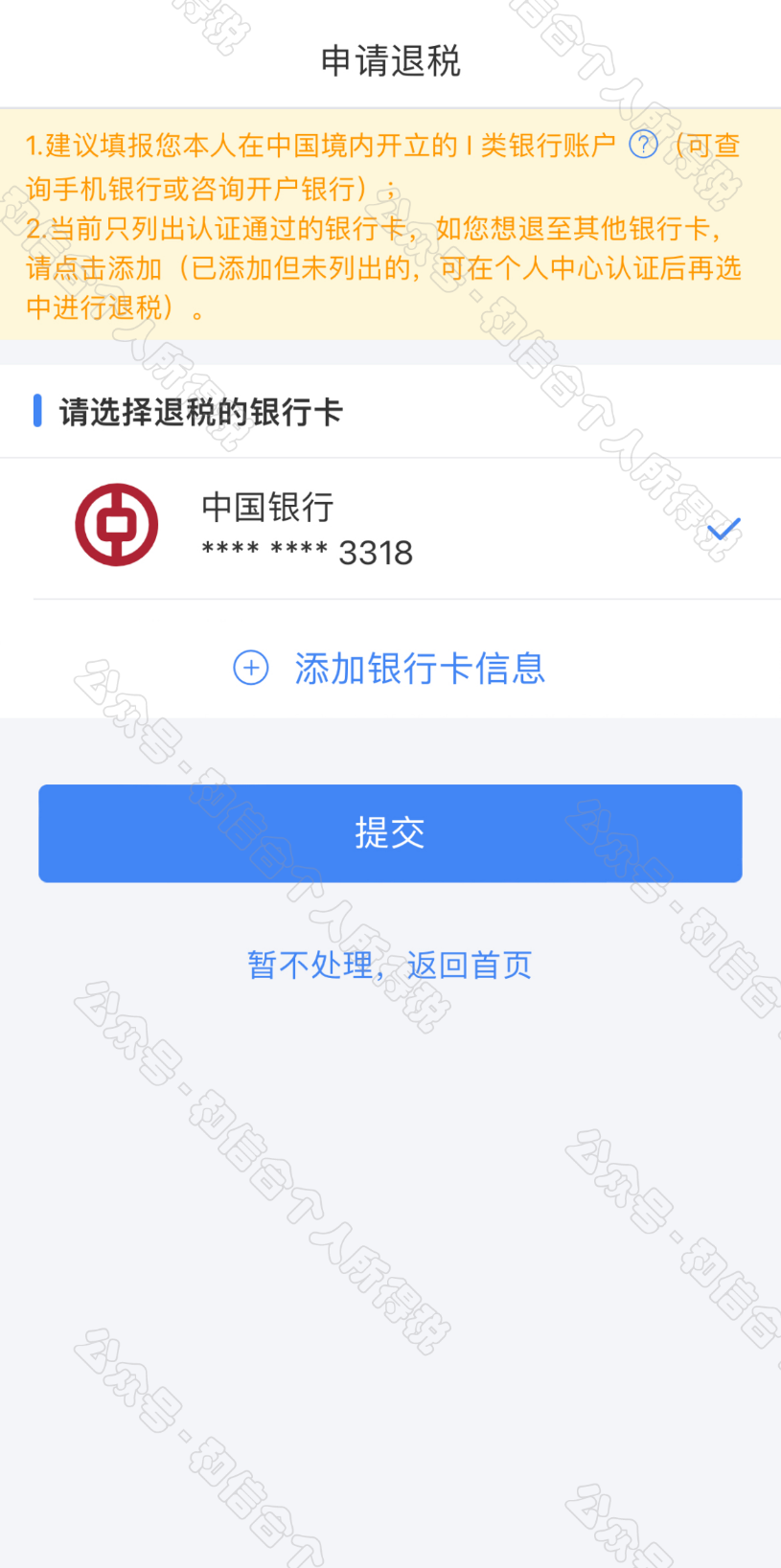 选择银行卡后提交退税申请，可以看到退税申请进度。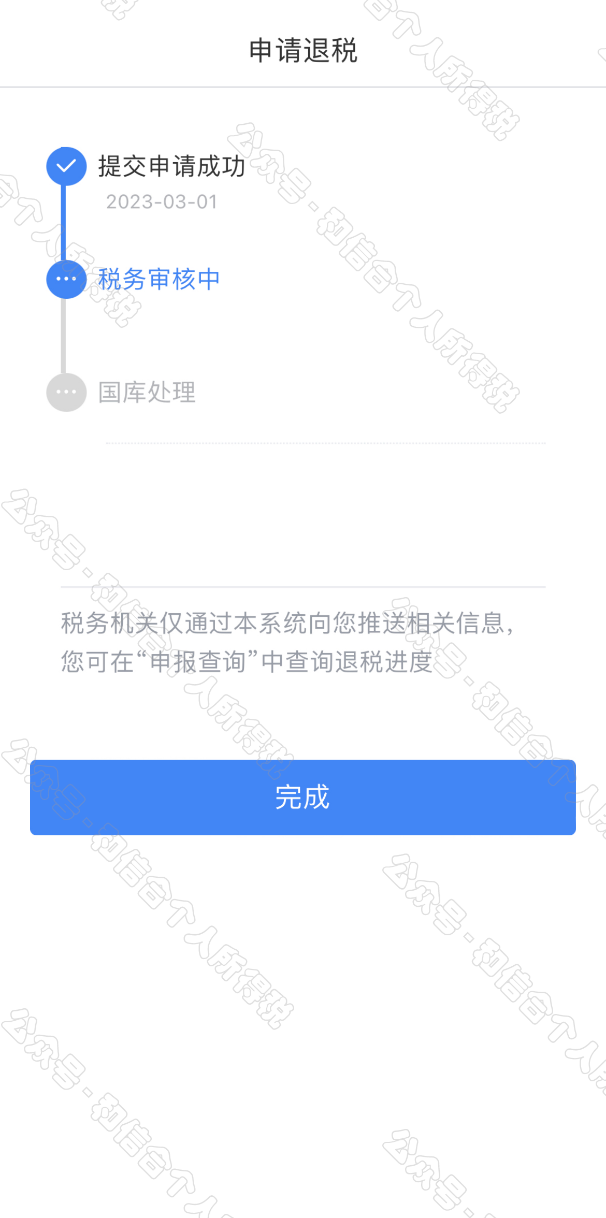 如果您的银行卡不在身边，或者暂时不想退税，可以点击【暂不处理，返回首页】，后续可再次发起退税申请。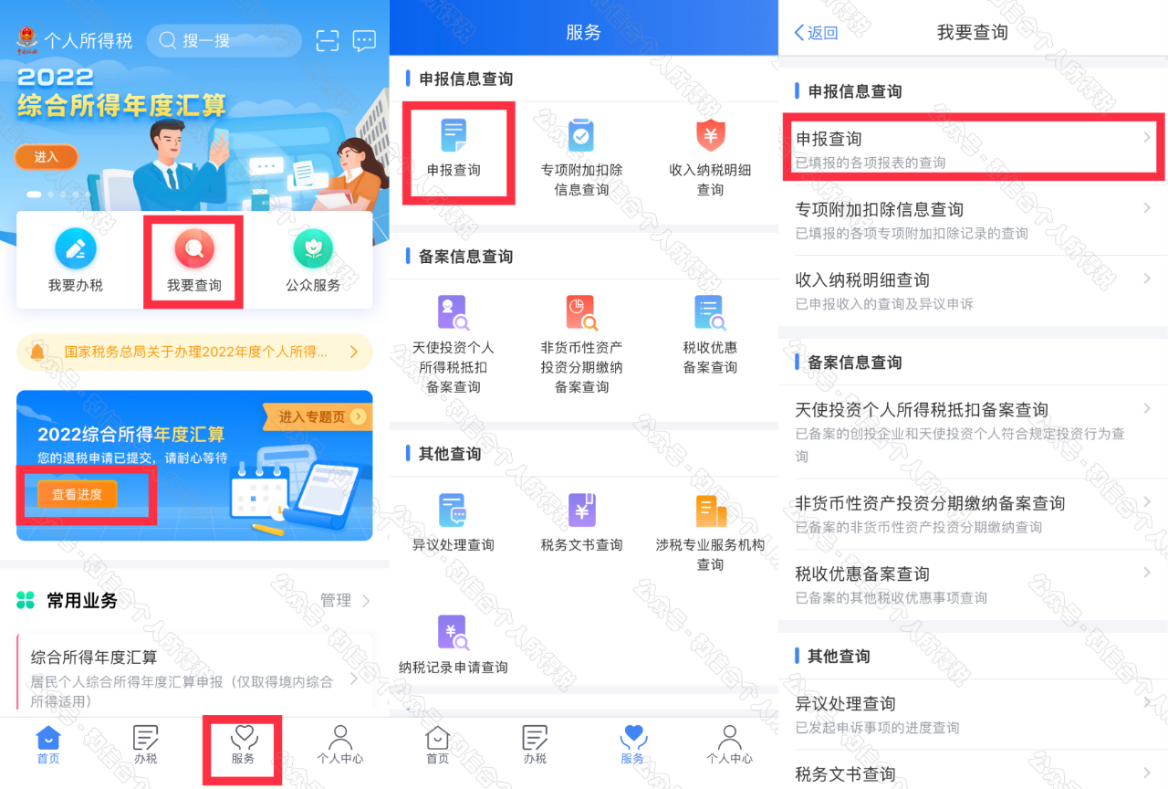 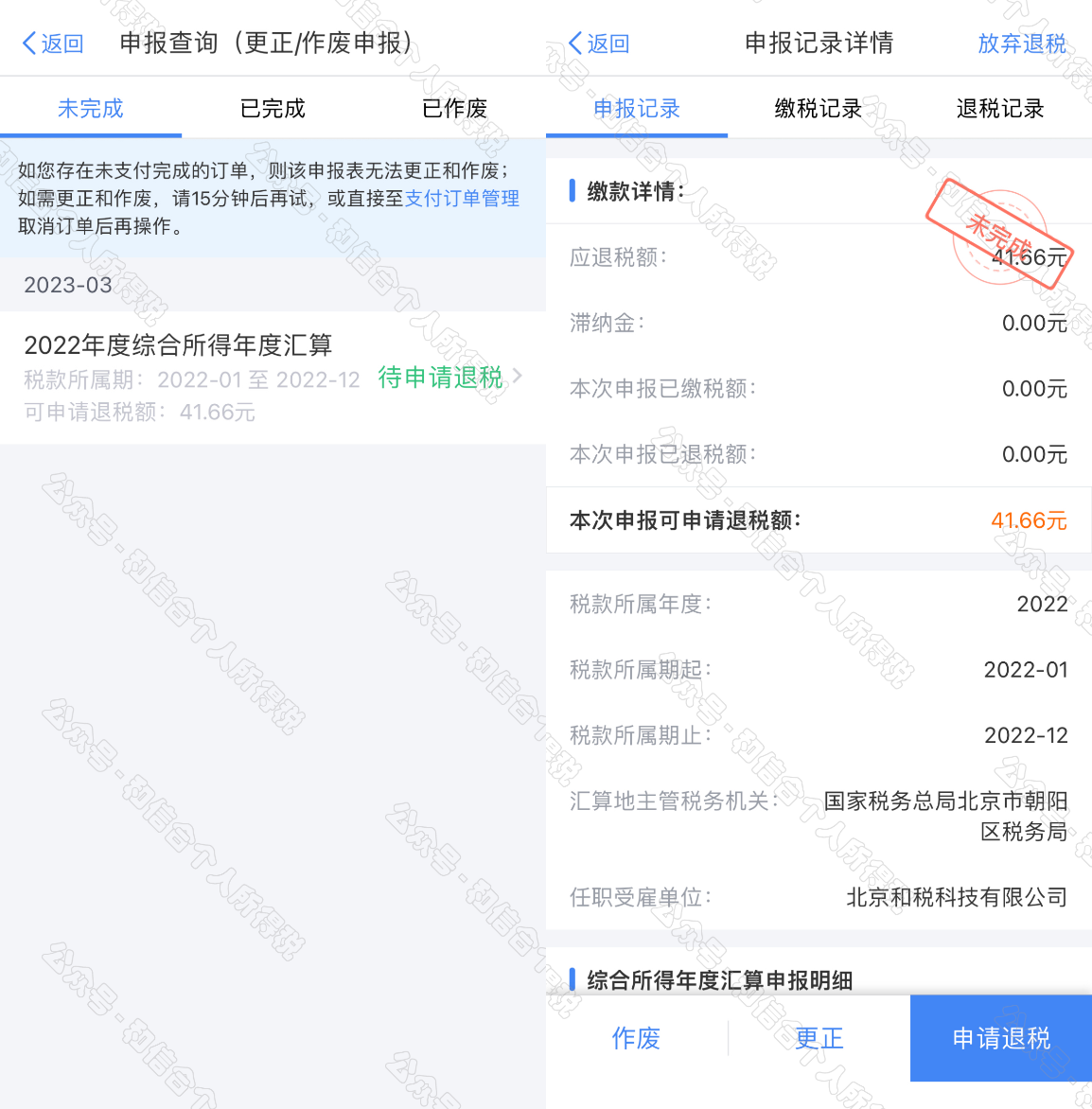 （五）更正与作废 您可通过【我要查询】-【申报查询（更正/作废申报）】-【申报详情】查看已申报情况。若您发现申报有误，状态为税务审核中的申报记录，需点击【撤销退税】后，【更正】或【作废】。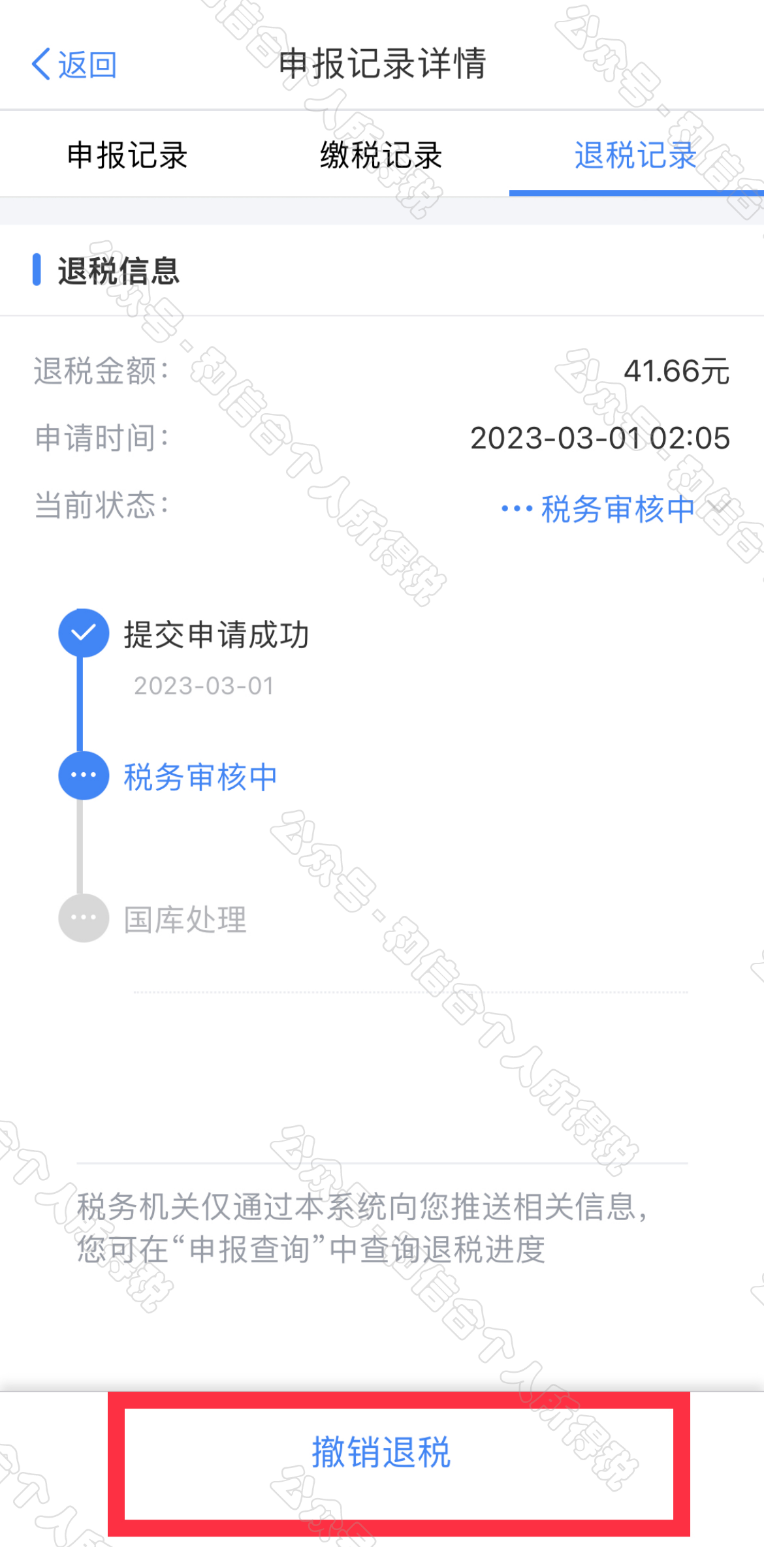 三、方式二：选择填报空白申报表进入申报界面，选择【我要填报空白申报表】，确认基本信息。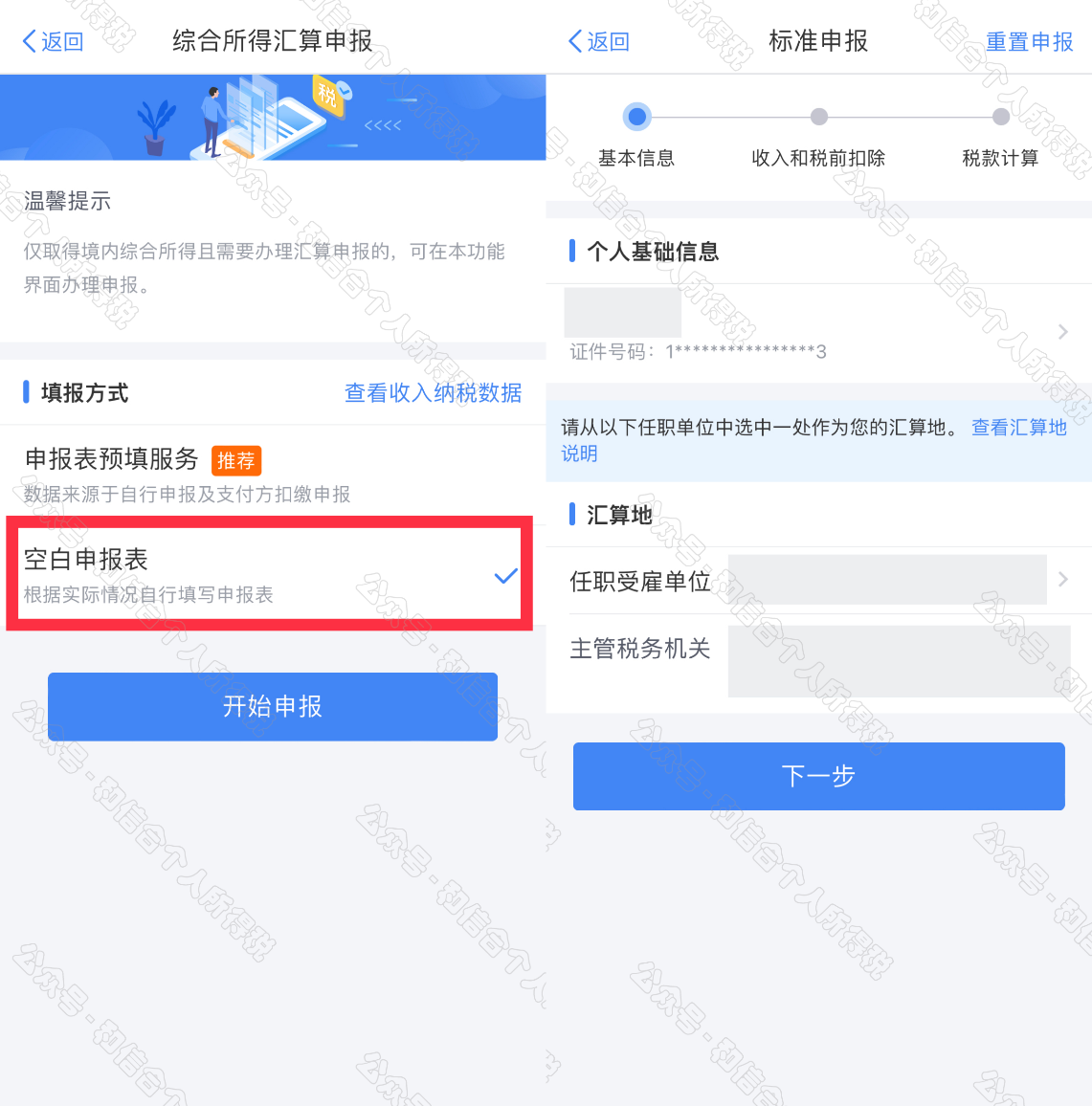 （一）填写收入和税前扣除信息 除专项附加扣除信息、商业健康险、税收递延养老保险、个人养老金、准予扣除的捐赠额、减免税额外，可直接填写申报表各项数据。商业健康险、税收递延养老保险、准予扣除的捐赠额、减免税额需先填写附表，填写后相关信息带入主表。主表不能直接填写。专项附加扣除信息根据采集信息自动计算可扣除金额，如需修改或新增，请参考【申报表预填服务】时的操作。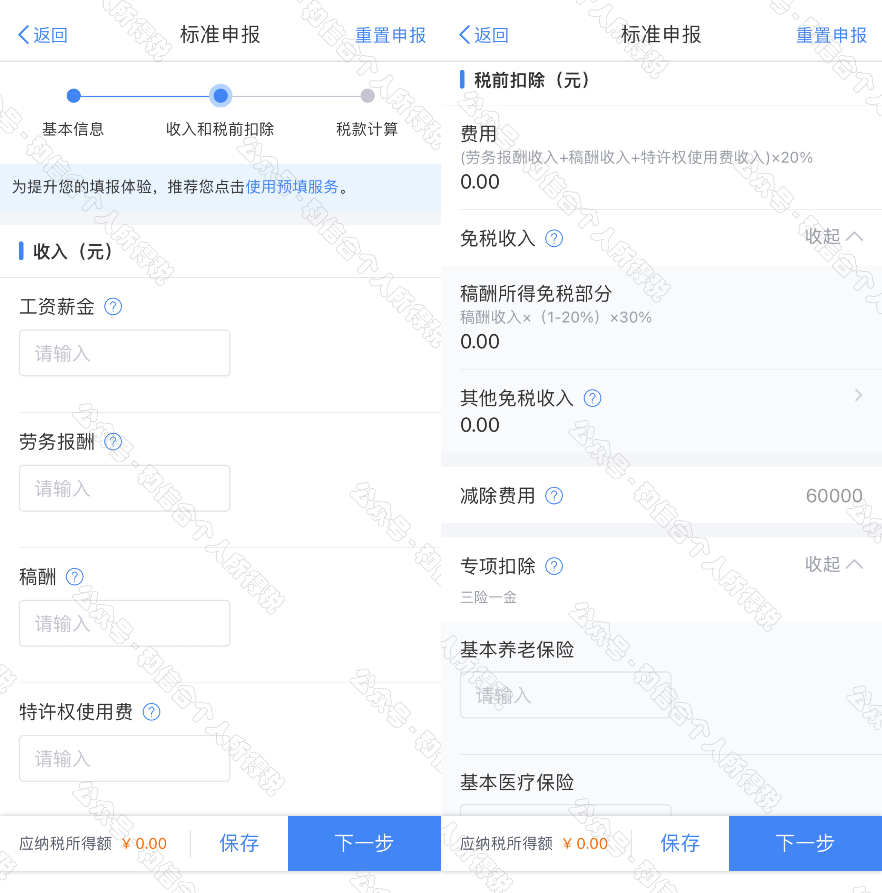 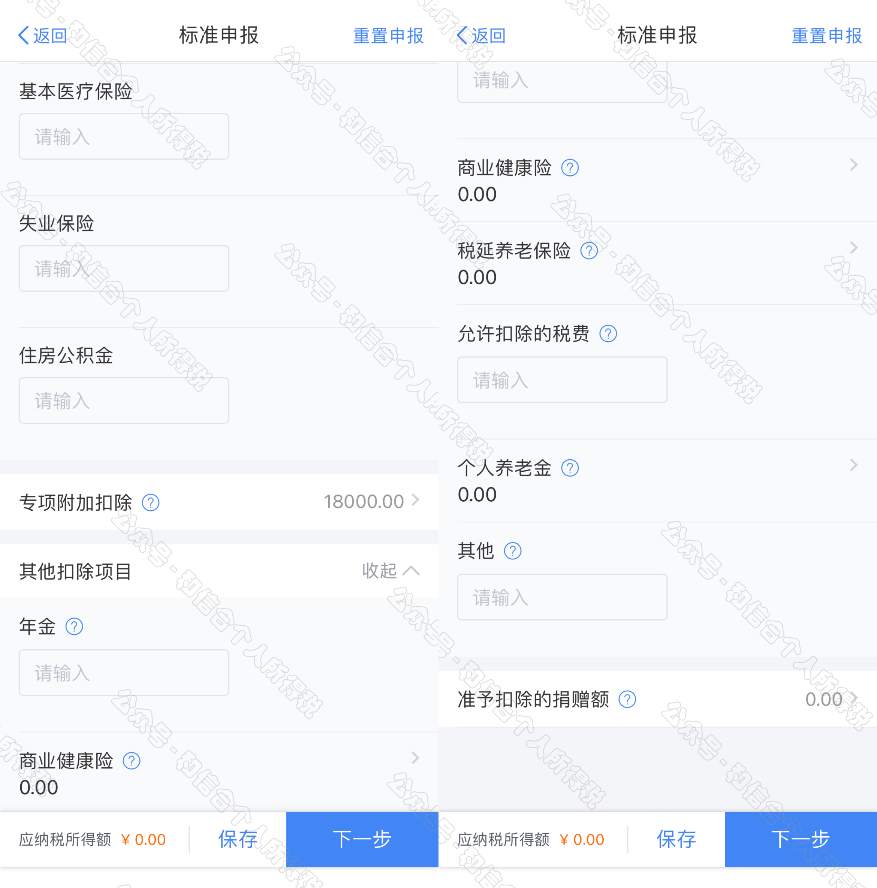 （二）缴纳税款或申请退税 同【申报表预填服务】时操作一致。（三）更正与作废 同【申报表预填服务】时操作一致。四、划重点划重点 1：【申诉】后，相应记录将进入税务系统内部异议申诉环节进行处理；您对某条记录进行申诉后，还可以“撤销申诉”。划重点 2：更正时，标准申报不支持切换为简易申报，可作废原申报后重新申报成简易申报。划重点 3：缴款成功或发起退税申请后，若您发现错误需要修改，可通过更正申报进行处理。若退税进度显示 “税务审核中”，您也可撤销退税申请，作废原申报后重新申报。划重点 4：退税使用的银行卡，建议您选择一类银行卡，若选择二类三类卡存在退税失败风险。您可以通过电话银行、网上银行或到银行网点查询您的银行卡是否属于一类卡。划重点 5：请确保退税账户在收到退税前处于正常状态，账户挂失、未激活、注销等均会造成退税不成功。划重点 6：添加退税银行卡，除可在退税申请时进行添加外，还可以通过【个人中心】-【银行卡】模块添加。划重点 7：若您存在非居民个人所得税申报记录，系统不提供预填，您需要自行填写申报表。